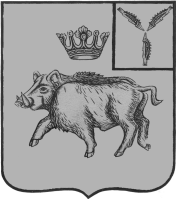 СОВЕТ БОЛЬШЕОЗЕРСКОГО МУНИЦИПАЛЬНОГО ОБРАЗОВАНИЯ БАЛТАЙСКОГО МУНИЦИПАЛЬНОГО РАЙОНАСАРАТОВСКОЙ ОБЛАСТИШестьдесят второе заседание Совета четвертого созываРЕШЕНИЕот  23.08.2022   № 307с. Б-ОзеркиО внесении изменений в решение Совета Большеозерскогомуниципального образования от  23.03.2018 №  272 «О порядке размещения сведений о доходах, расходах, об имуществе и обязательствах имущественного характера лиц, замещающих муниципальные должности в Большеозерском муниципальном образовании Балтайского муниципального района Саратовской области, и членов их семей в информационно-телекоммуникационной сети "Интернет"и представления этих сведений общероссийским средствам массовой информации для опубликования»В соответствии с Федеральным законом от 06 октября 2003 года   № 131-ФЗ «Об общих принципах организации местного самоуправления в Российской Федерации», Федеральным законом от 25 декабря 2008 года  № 273 - ФЗ                        «О противодействии коррупции», руководствуясь статьей 22 Устава Большеозерского  муниципального  образования Балтайского муниципального района Саратовской области, Совет Большеозерского муниципального образования Балтайского муниципального района Саратовской области РЕШИЛ:1. Внести в решение Совета Большеозерского муниципального образования от  23.03.2018 №  272 «О порядке размещения сведений о доходах, расходах, об имуществе и обязательствах имущественного характера лиц, замещающих муниципальные должности в Большеозерском муниципальном образовании Балтайского муниципального района Саратовской области, и членов их семей  в информационно-телекоммуникационной сети "Интернет" и представления этих сведений общероссийским средствам массовой информации для опубликования» (с изменениями от 24.02.2021 №194, от 05.04.2022 №280) следующее изменение:1.1. Приложение №2 к Порядку размещения сведений о доходах, расходах, об имуществе и обязательствах имущественного характера лиц, замещающих муниципальные должности в Большеозерском муниципальном образовании Балтайского муниципального района Саратовской области и членов их семей в информационно-телекоммуникационной сети "Интернет" и представления этихсведений общероссийским средствам массовой информации для опубликованияизложить в новой редакции, согласно приложению.2. Настоящее решение вступает в силу со дня обнародования.        3.Контроль за исполнением настоящего решения возложить на постоянную комиссию Совета Большеозерского муниципального образования по вопросам местного самоуправления.     Глава Большеозерского     муниципального образования                                                С.А. СибиревПриложение № 2к Порядку размещения сведенийо доходах, расходах, об имуществеи обязательствах имущественного характера лиц, замещающих муниципальные должности в Большеозерском муниципальном образовании Балтайского муниципального района Саратовской области и членов их семей в информационно-телекоммуникационной сети "Интернет" и представления этихсведений общероссийским средствам массовой информации для опубликованияСведения об источниках получения средств, за счет которых совершены сделки (совершена сделка) по приобретению земельного участка, иного объекта недвижимого имущества, транспортного средства, ценных бумаг, долей участия, паев в уставных (складочных) капиталах организаций, цифровых финансовых активов, цифровой валюты, если общая сумма таких сделок превышает общий доход лица, замещающего муниципальную должность, ______________________________________________________  (полное наименование муниципальной должности с указанием ОМСУ) его супруги (супруга), несовершеннолетних детей за три последних года, предшествующих отчетному периодуПримечание<1> Указывается в случае, если сделки (сделка) совершены супругой (супругом).<2> Указывается в случае, если сделки (сделка) совершены несовершеннолетним ребенком.<3> Указывается приобретенное имущество: земельный участок, иной объект недвижимого имущества, транспортное средство, ценные бумаги, доли участия, паи в уставных (складочных) капиталах организаций, цифровых финансовых активов, цифровой валюты.<4> Доход по основному месту работы, доход от иной разрешенной законом деятельности, доход от вкладов в банках и иных кредитных организациях, накопления за предыдущие годы, наследство, дар, заем, ипотека, доход от продажи имущества, иные кредитные обязательства, другое.Приложение к решению Совета Большеозерского муниципального образования Балтайскогомуниципального района Саратовской областиот 23.08.2022 № 307Имущество, приобретенное по сделкам (сделке), общая сумма которых превышает общий доход лица, замещающего муниципальную должность, и его супруги (супруга) за последних три года, предшествующих отчетному периоду <3>Источник получения средств, за счет которых приобретено имущество <4>(указать фамилию, имя,отчество лица, замещающегомуниципальную должность) (указать "супруга" или"супруг" без ФИО) <1> (указать "дочь" или"сын" без ФИО) <2>